Publicado en Madrid el 06/11/2020 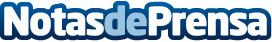 Solán de Cabras lanza un nuevo envase infinitamente reciclableLa marca presenta su formato lata, con y sin gas, una de las mayores innovaciones en sostenibilidad en el mercado de aguas envasadas. Este lanzamiento avanza en la apuesta por la reducción del impacto ambiental de la marca, pionera en integrar plástico reciclado en toda su gama. Solán de Cabras se compromete a que el 70% de sus envases estén hechos 100% de otras botellas en 2021Datos de contacto:Pelonio913913616Nota de prensa publicada en: https://www.notasdeprensa.es/solan-de-cabras-lanza-un-nuevo-envase Categorias: Nacional Marketing Madrid Ecología Consumo http://www.notasdeprensa.es